UAB Barcelona Summer School
Make the best of your summerThe best way to enjoy the experience of an international, green and dynamic campus while having the opportunity to discover Barcelona. Our Summer School offers subjects worth transferable ECTS from all fields in two 3-weeks periods from late June to early August. Most of the courses are taught in English, with an option to learn and improve your Spanish as a Foreign Language. Most of the courses taught in English 6 ECTS credits per course Buddy Programme: meet local students who can show you around Barcelona Courses at the UAB Campus, a natural environment with the best services: sports, leisure, culture and accommodation 35’ from Barcelona’s city centre Two 3-week periods from late June to early August A top university in the most influential world rankings.

Enrolment to international students will be opened by mid-February.
 
Most of the courses taught in English
 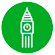 

6 European Credit Transfer and Accumulation System (ECTS) per course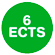 


Buddy Programme: meet local students who can show you around Barcelona
 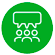 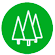 
Courses at the UAB Campus, a natural environment with the best services: sports, leisure, culture and accommodation



35’ from Barcelona’s city centre

 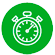 
Two 3-week periods from late June to early August

 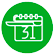 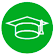 
A top university in the most influential world rankings 
ENROLMENT
In each period you can enrol a morning course.
 First period  (enrolment will be opened by mid-February)


Second period   (enrolment will be opened by mid-February)
Enrolment guidelines

 
FIRST PERIOD: 22 June to 10 July 2020. Monday to Friday, 9 a.m. to 1 p.m. (*) 
Fee: € 840 Course Fee (6 ECTS)Contemporary Challenges in International Relations NEWDiscovering the Fascinating World of Nanoscience and NanotechnologyGeography of Global ChangeInnovation, Entrepreneurship and Industry NEWLeadership, Negotiation TechniquesPsychological First Aid
(*) During the first two weeks of this period, classes will run from 9 a.m. to 1.30 p.m. as Wednesday 24 June is a regional holiday.



SECOND PERIOD: 13 to 31 July 2020. Monday to Friday, 9 a.m. to 1 p.m.
Fee: € 840 Course Fee (6 ECTS)Advanced Programming NEWCritical ThinkingEuropean Economic IntegrationGastronomy & Oenology NEWGeography of East AsiaGood Journalism is AliveHow Cities Bounce Back from a Terror Attack: Barcelona (Spain) as an ExperiencePlanet EarthSpanish Politics NEWVisiones de la España Contemporánea a través del Cine / Contemporary Spain through the Eye of the Movie CameraCourses are worth 6 ECTS credits (European Credit Transfer System).In the case of international students, your home university can transfer these credits to your transcript (depending on its regulations), especially if it has a mobility programme in place with the UAB. Students of the programme will have to attend at least the 80% of the classes in order to get the transcript of records, otherwise they will not get any transcript from the UAB.

UAB undergraduates should take the certificates for courses they have passed to the Gestió Acadèmica (Academic Management) of their faculty so that they can be recorded on their transcript as optional subjects. However, UAB undergraduate students will not be able to enrol on any course which is part of their study programme. The courses selected can not be part of their study programme and they will be included in their academic record once passed with the qualification PASSED, that is, without numerical grade. The fee for these students is 15% of the price of official credits. UAB undergraduates can take up to 36 ECTS credits for their degree, if it has a total of 240 credits, or 27 ECTS credits, if it has a total of 180 credits, at the UAB Summer School.